        Администрация						сельского поселения  Натальино		муниципального района Безенчукский		         Самарской области					с. Натальино, ул. Школьная, д. 1           тел. 89397089202	с.НатальиноПОСТАНОВЛЕНИЕот 11.01.2023 г. №  7Об утверждении плана антинаркотических мероприятий  на территории сельского поселения Натальино  на 2023 год
	В целях эффективной реализации государственной политики в сфере противодействия злоупотреблению наркотиками и их незаконному обороту в Самарской области, во исполнении решения межведомственной антинаркотической комиссии муниципального района Безенчукский, в целях совершенствования работы по профилактике наркомании и для принятия мер по уничтожению наркосодержащих растений (дикорастущей конопли) на территории сельского поселения  Натальино   муниципального района  Безенчукский Самарской области:ПОСТАНОВЛЯЮ:
	1. Утвердить план антинаркотических мероприятий  на территории сельского поселения  Натальино  на 2023 год.	2. Опубликовать настоящее постановление в  газете «Вестник сельского поселения Натальино» и разместить на сайте Администрации сельского поселения Натальино муниципального района Безенчукский в сети Интернет.	3. Контроль за выполнением настоящего Постановления оставляю за собой. 
Глава сельского поселения Натальиномуниципального района Безенчукский Самарской области                                                              Н.К.Машукаев Исп. Гриненко Т.И.89397089202УтвержденПостановлением Администрации сельского поселения Натальиномуниципального района Безенчукский Самарской области от  11.01.2023 г. № 7План  антинаркотических мероприятий на территории сельского поселения Натальино муниципального района Безенчукский Самарской области на 2023 год№
п/пМероприятияОтветственные исполнителиСрок выполнения1.Организационные мероприятия по профилактики наркомании, токсикомании, алкоголизма и табакокуренияОрганизационные мероприятия по профилактики наркомании, токсикомании, алкоголизма и табакокуренияОрганизационные мероприятия по профилактики наркомании, токсикомании, алкоголизма и табакокурения1.1.Участие в разработке и разработка проектов нормативно-правовых актов по совершенствованию законодательства в сфере профилактики наркомании, токсикомании, алкоголизма и табакокурения.Специалист сельского поселенияПостоянно1.2.Участие в  заседаниях антинаркотической комиссии муниципального района Безенчукский.Глава сельского поселенияПостоянно1.3.Осуществление взаимодействия с правоохранительными органами при проведении мероприятий по профилактике наркомании,  токсикомании, алкоголизма и табакокурения на  территории поселения.Глава сельского поселенияПостоянно1.4.Взаимодействие  с образовательными учреждениям по вопросам профилактики наркомании, токсикомании, алкоголизма и табакокурения на территории поселения.Специалист сельского поселения Постоянно1.5.Участие в совместных рейдах  по населенным пунктам сельского поселения по выявлению лиц, склонных к употреблению наркотических средств и выявлению посевов дикорастущих наркотических растений.Глава сельского поселения Постоянно2.Проведение разъяснительной работыПроведение разъяснительной работыПроведение разъяснительной работы2.1.Проведение в СДК с.Натальино мероприятий по пропаганде здорового образа жизни и профилактике наркомании, токсикомании, алкоголизма и табакокурения.Руководитель СДК(по плану работы данных учреждений)Постоянно2.2.Организация дежурства ответственных лиц администрации, работников учреждений культуры во время  проведения культурно-массовых, общественно-политических мероприятий с массовым пребыванием людей.Глава сельского поселенияВо время мероприятий2.3.Ведение разъяснительной профилактической работы  среди граждан, состоящих на учете (ранее судимые, условно-осужденные, условно-досрочно освобожденные), склонных к совершению правонарушений.Специалист сельского поселенияУчастковый полиции (по согласованию)Постоянно2.4.Размещение информации по пропаганде здорового образа жизни, профилактике наркомании, токсикомании, алкоголизма и табакокурения:- на официальном сайте поселения,- в газете «Вестник сельского поселения Натальино»,- на информационных стендах Администрации поселения,  в СДК, библиотеке.Специалист сельского поселения,сотрудники СДК, заведующая  библиотекой Постоянно3.Обеспечение активного участия институтов гражданского общества по реализации мероприятий по профилактике наркомании, токсикомании, алкоголизма и табакокуренияОбеспечение активного участия институтов гражданского общества по реализации мероприятий по профилактике наркомании, токсикомании, алкоголизма и табакокуренияОбеспечение активного участия институтов гражданского общества по реализации мероприятий по профилактике наркомании, токсикомании, алкоголизма и табакокурения3.1.Рассмотрение в соответствии с действующим законодательством обращений и информации граждан и организаций, связанных с употреблением наркотических средств.Глава сельского поселения,Специалист сельского поселения Постоянно3.2.Профилактическая работа по поселению с неблагополучными семьями, молодежью и несовершеннолетними.Один раз в кварталПостоянно4.Мониторинг ситуации по профилактике наркомании, токсикомании, алкоголизма и табакокуренияМониторинг ситуации по профилактике наркомании, токсикомании, алкоголизма и табакокуренияМониторинг ситуации по профилактике наркомании, токсикомании, алкоголизма и табакокурения4.1.Один раз в полугодие отчет по эффективности реализации мероприятий  плана мероприятий по антинаркотической направленности по профилактике наркомании, токсикомании, алкоголизма и табакокурения на территории  сельского поселения Натальино.Специалист сельского поселенияIII квартал4.2.Ежегодный анализ результатов рассмотрения обращений связанных с употреблением наркотических средств, поступивших от граждан и организаций.Глава сельского поселения,Специалист сельского поселенияIV квартал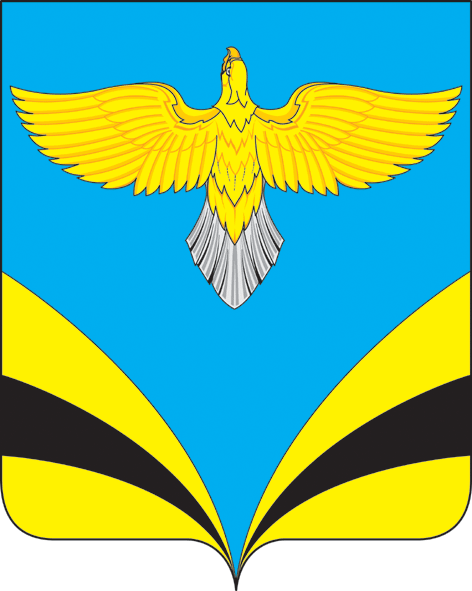 